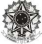 SERVIÇO PÚBLICO FEDERAL
UNIVERSIDADE FEDERAL DE SANTA CATARINA
CENTRO DE COMUNICAÇÃO E EXPRESSÃO
CAMPUS UNIVERSITÁRIO REITOR JOÃO DAVID FERREIRA LIMA - TRINDADE
CEP: 88040-900 - FLORIANÓPOLIS - SC
TELEFONE: (48) 3721-9351
E-MAIL: cce@contato.ufsc.brREQUERIMENTO COLAÇÃO DE GRAU EM GABINETE Dados do Acadêmico  Dados do Procurador (preencher em caso de colação de grau por procuração) Venho requerer Colação de Grau em Gabinete ( ) Antecipada ( ) Postecipada]  conforme exposição de motivos a seguir:  Anexar comprovações da exposição de motivos.  _________________________________  Assinatura do Requerente Preenchimento pela Coordenação do CursoLocal e data:________________________________ Nome:Nome:Nome:Curso: Curso: CPF:Telefone: ( ) Celular: ( )Celular: ( )E-mail:E-mail:E-mail:Nome:Nome:Telefone: ( ) Celular: ( )Procuração* anexa: ( ) Sim ( )Não, entregarei no ato da solenidade. *A procuração deve conter o inteiro teor do juramento do curso.Procuração* anexa: ( ) Sim ( )Não, entregarei no ato da solenidade. *A procuração deve conter o inteiro teor do juramento do curso.Recebido em: ___/___/_____; Por: ____________________  Acadêmico integralizou o currículo em (ano/semestre): _____/__